LESSON 38Name  	Prophets Crossword PuzzleDirections: Use the clues and the scripture  passages listed on the next page to help you to complete  thecrossword puzzle.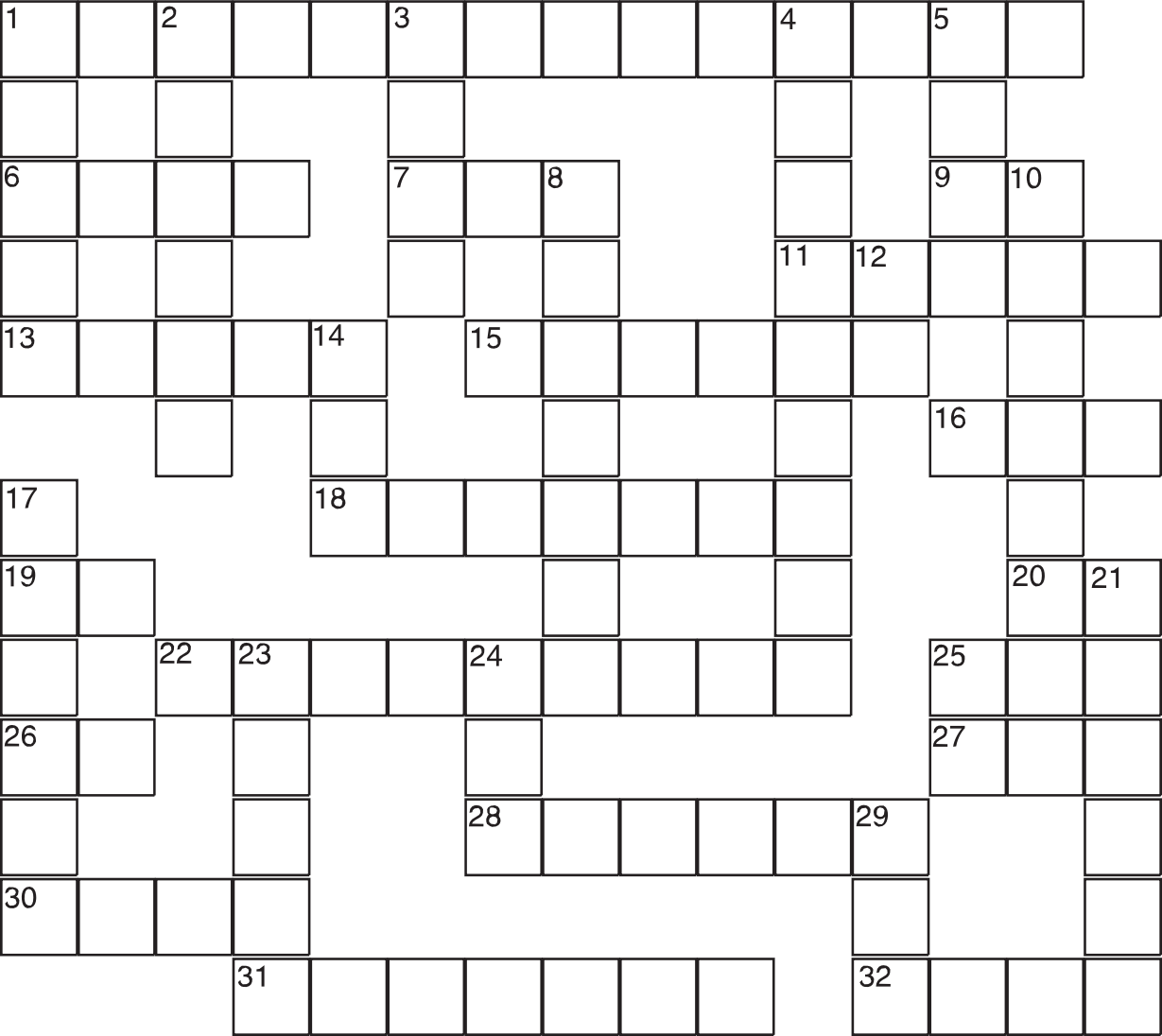 © 2005  Mark Quinn  and Mark Scott 	74Lesson 38 continuedAcross1. 	Babylonian  king who  conquered Jerusalem(Jer 52:4-11)6. 	In Hosea  9:1,  the harvest feast in honor  ofBaal is called a “harlot’s  	”7. 	How  the lamb who represents God’s suffer- ing servant arrives at the slaughter (Is 53:7)9. 	Breakfast drink abbreviation11.   The minor prophet  who compares his rela- tionship  to  his unfaithful  wife with  that  of God and Israel13.    The minor prophet  spoken of by Jeremiah inJeremiah 26:1815.  The major prophet who wrote about the suffering  servant  before,  during,   and  after the exile16.    Abbreviation  for the  major  prophet  impris- oned  in the mud at the bottom of a cistern18.    This minor  prophet  wrote about  460  B.C.E. and insisted that  Elijah would return  before the Day of the Lord19.    Latin  abbreviation  for “Anno  Domini” (In the year of the Lord)20.    Latin abbreviation  for “that  is”22.  The minor  prophet  who predicted  the Messiah’s entry into Jerusalem riding on an ass (same as 4 down)25.    Abbreviation  for the  minor  prophet  whose name in Hebrew  means “my messenger”26.    What the Israelites are told to do in Babylon(Is 48:20)27.  Feminine pronoun for the God who has mothering qualities (Is 49:15)28.    What  Ezekiel  had  to  eat  before  he  could begin prophesying  (Ez 3:1)30.    God will scatter the inhabitants  of Jerusalem like chaff because they have trusted  in this, says Jeremiah 13:2531.    The  first prophet  to receive his call outside of Israel,  this  major  prophet  described  the four cherubim  before the throne  of God32.    The  name  for Jerusalem  when  it is consid- ered the dwelling place of the LordDown1. 	The   opening   line  of  this  minor   prophet stated that his preaching would be about the fall of Nineveh2. 	Jeremiah’s private scribe (Jer 36:8-10)3. 	What the  Lord  God  is to me, according  toIsiah 50:74. 	This  minor   prophet   preached   during   the reign of King Josiah, two of his three  chap- ters dealt with the Day of the Lord to come (also 22 across)5. 	This  minor  prophet   was a  shepherd   from Tekoa  in Judah,  but  preached  in the Northern Kingdom8.      What   idolatr y  brings,   according   to   the prophets  (see Jer 15:9)10.    This major prophet  was told by the Lord to remain unmarried12.    An exclamation,  as in Jeremiah 8:2314.    Noah’s   son,   supposed   ancestor   of   theCanaanites (Gen 9:22)17.    The   first  minor   prophet   after   the   exile ended; he encouraged the people who returned from Babylon to rebuild  the Temple in Jerusalem21.    The number  of minor prophets23.    If the  Exodus  was the  central  event  of the Torah,  what was the central event of the prophetic  books of the Bible?24.    One of only two talking animals in the Bible(Nm  22:21-35)25.    Abbreviation  for manuscript29.    The  former  name  of  the  shrine  of  Bethel(Gen 28:19)75 	© 2005  Mark Quinn  and Mark Scott